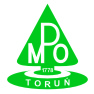 Rozdział IIFormularzestrona 1z 1Ja, niżej podpisany.......................................................................................................................[imię i nazwisko]jako upoważniony do reprezentowania wykonawcy/firmy...............................................................................................................................................................................................................[nazwa firmy]oświadczam, że : posiadam uprawnienia do wykonywania określonej w siwz działalnościposiadam doświadczenie oraz wiedzę do wykonania zamówienia. znajduję się w sytuacji ekonomicznej i finansowej zapewniającej wykonanie przedmiotu zamówienia.dysponuję odpowiednim potencjałem technicznym oraz osobami zdolnymi do wykonania zamówienia, ........................... dnia .........................................................................................................[pieczęć i podpis wykonawcy ]strona 1 z 1Ja, niżej podpisany..........................................................................................................................................................[imię i nazwisko]jako upoważniony do reprezentowania dostawcy/firmy........................................................................................................................................................................................................................................................................................[nazwa firmy]po zapoznaniu się z treścią art.24 ust.1 i 2 oświadczam, że na dzień składania ofert nie podlegam wykluczeniu z postępowania o niniejsze zamówienie.……………………...data ……………                                                                   …...............................................[pieczęć i podpis wykonawcy ]Wyciąg  art. 24 ust. 1 i 2.Stan prawny: uwzględnia zmiany wprowadzone do uPzp z dnia 5 listopada 2009 r.  – Dz. U. Nr 206 poz.15 91 z dnia 7 grudnia 2009 r.Z postępowania o udzielenie zamówienia wyklucza się:wykonawców, którzy wyrządzili szkodę, nie wykonując zamówienia lub wykonując je nienależycie, jeżeli szkoda ta została stwierdzona orzeczeniem sądu, które uprawomocniło się w okresie 3 lat przed wszczęciem postępowania;wykonawców, w stosunku do których otwarto likwidację lub których upadłość ogłoszono, 
z wyjątkiem wykonawców, którzy po ogłoszeniu upadłości zawarli układ zatwierdzony prawomocnym postanowieniem sądu, jeżeli układ nie przewiduje zaspokojenia wierzycieli przez likwidację majątku upadłego;wykonawców, którzy zalegają z uiszczeniem podatków, opłat lub składek na ubezpieczenia społeczne lub zdrowotne, z wyjątkiem przypadków gdy uzyskali oni przewidziane prawem zwolnienie, odroczenie, rozłożenie na raty zaległych płatności lub wstrzymanie w całości wykonania decyzji właściwego organu;osoby fizyczne, które prawomocnie skazano za przestępstwo popełnione w związku 
z postępowaniem o udzielenie zamówienia, przestępstwo przeciwko prawom osób wykonujących pracę zarobkową, przestępstwo przeciwko środowisku, przestępstwo przekupstwa, przestępstwo przeciwko obrotowi gospodarczemu lub inne przestępstwo popełnione w celu osiągnięcia korzyści majątkowych, a także za przestępstwo skarbowe lub przestępstwo udziału w zorganizowanej grupie albo związku mających na celu popełnienie przestępstwa lub przestępstwa skarbowego;strona 1 z 2spółki jawne, których wspólnika prawomocnie skazano za przestępstwo popełnione w związku z postępowaniem o udzielenie zamówienia, przestępstwo przeciwko prawom osób wykonujących pracę zarobkową, przestępstwo przeciwko środowisku, przestępstwo przekupstwa, przestępstwo przeciwko obrotowi gospodarczemu lub inne przestępstwo popełnione w celu osiągnięcia korzyści majątkowych, a także za przestępstwo skarbowe lub przestępstwo udziału w zorganizowanej grupie albo związku mających na celu popełnienie przestępstwa lub przestępstwa skarbowego;spółki partnerskie, których partnera lub członka zarządu prawomocnie skazano za przestępstwo popełnione w związku z postępowaniem o udzielenie zamówienia, przestępstwo przeciwko prawom osób wykonujących prace zarobkową, przestępstwo przeciwko środowisku, przestępstwo przekupstwa, przestępstwo przeciwko obrotowi gospodarczemu lub inne przestępstwo popełnione w celu osiągnięcia korzyści majątkowych, a także za przestępstwo skarbowe lub przestępstwo udziału w zorganizowanej grupie albo związku mających na celu popełnienie przestępstwa lub przestępstwa skarbowego;spółki komandytowe oraz spółki komandytowo-akcyjne, których komplementariusza prawomocnie skazano za przestępstwo popełnione w związku z postępowaniem o udzielenie zamówienia, przestępstwo przeciwko prawom osób wykonujących pracę zarobkową, przestępstwo przeciwko środowisku, przestępstwo przekupstwa, przestępstwo przeciwko obrotowi gospodarczemu lub inne przestępstwo popełnione w celu osiągnięcia korzyści majątkowych, a także za przestępstwo skarbowe lub przestępstwo udziału w zorganizowanej grupie lub związku mających na celu popełnienie przestępstwa lub przestępstwa skarbowego;osoby prawne, których urzędującego członka organu zarządzającego prawomocnie skazano za przestępstwo popełnione w związku z postępowaniem o udzielenie zamówienia, przestępstwo przeciwko prawom osób wykonujących pracę zarobkową, przestępstwo przeciwko środowisku, przestępstwo przekupstwa, przestępstwo przeciwko obrotowi gospodarczemu lub inne przestępstwo popełnione w celu osiągnięcia korzyści majątkowych, a także za przestępstwo skarbowe lub przestępstwo udziału w zorganizowanej grupie lub związku mających na celu popełnienie przestępstwa lub przestępstwa skarbowego;podmioty zbiorowe, wobec których są orzekł zakaz ubiegania się o zamówienia na podstawie przepisów o odpowiedzialności podmiotów zbiorowych za czyny zabronione pod groźbą kary.Z postępowania o udzielenie zamówienia wyklucza się również wykonawców, którzy:wykonywali bezpośrednio czynności związane z przygotowaniem prowadzonego postępowania lub posługiwali się w celu sporządzenia oferty osobami uczestniczącymi 
w dokonywaniu tych czynności, chyba że udział tych wykonawców w postępowaniu nie utrudni uczciwej konkurencji; przepisu nie stosuje się do wykonawców, którym udziela się zamówienia na podstawie art. 62 ust. 1 pkt. 2 lub art. 67 ust. 1 pkt. 1 i 2;nie wnieśli wadium do upływu terminu składania ofert, na przedłużony okres związania ofertą lub w terminie, o którym mowa w art. 46 ust. 3, albo nie zgodzili się na przedłużenie okresu związania ofertą;złożyli nieprawidłowe informacje mające wpływ lub mogące mieć wpływ na wynik prowadzonego postępowania;nie wykazali spełniania warunków udziału w postępowaniu.strona 2 z 2Ja, niżej podpisany..........................................................................................................................................................[imię i nazwisko]jako upoważniony do reprezentowania dostawcy/firmy........................................................................................................................................................................................................................................................................................[nazwa firmy]po zapoznaniu się z treścią art.24 ust.1 pkt.2 oświadczam, że na dzień składania ofert nie podlegam wykluczeniu z postępowania o niniejsze zamówienie na podstawie okoliczności zawartych w treści niniejszego przepisu.……………………...data ……………                                                                   …...............................................[pieczęć i podpis wykonawcy ]Wyciąg z art.24 ust.1 pkt.2 uPzp.Z postępowania o udzielenie zamówienia wyklucza się:wykonawców, w stosunku do których otwarto likwidację lub których upadłość ogłoszono, 
z wyjątkiem wykonawców, którzy po ogłoszeniu upadłości zawarli układ zatwierdzony prawomocnym postanowieniem sądu, jeżeli układ nie przewiduje zaspokojenia wierzycieli przez likwidację majątku upadłego;strona 1 z 1Ja, niżej podpisany......................................................................................................................[imię i nazwisko]jako upoważniony do reprezentowania dostawcy/firmy.....................................................................................................................................................................................................................[nazwa firmy]Oświadczam, że:informacje zawarte w ofercie (wyspecyfikowane poniżej), stanowią tajemnicę przedsiębiorstwa 
w rozumieniu przepisów ustawy o zwalczaniu nieuczciwej konkurencji
z dnia 16 kwietnia 1993 r. (Dz. U. Z 2003 r., Nr 153, poz. 1503 z p. zm.),
nie mogą być udostępnione osobom trzecim*/ innym uczestnikom postępowania i winny być przechowywane przez okres 4 lat w sposób gwarantujący ich poufność..................................................................................................................................................................................................................................................................................................................................................................................................................................................................................................................... 
..............................................[podpis i pieczątka imienna]....................................., dnia......................................* niepotrzebne skreślić* powyżej należy wypisać nazwy dokumentów poufnych zamieszczonych w ofercie, * dokumenty poufne  należy umieścić w ofercie jako oddzielny rozdział.
 
* wykonawca nie może zastrzec informacji, o których mowa w art. 86 ust.4 tj.: cena oferty, termin wykonania zamówienia, okresu gwarancji i warunków płatności.strona 1 z 1Ja, niżej podpisany..........................................................................................................................................................[imię i nazwisko]jako upoważniony do reprezentowania dostawcy/firmy........................................................................................................................................................................................................................................................................................[nazwa firmy]Oświadczam, że: Uważam się za związanego ofertą przez okres 30  dni wskazany w siwz.Zapoznałem się z treścią projektu umowy i nie wnoszę do niego zastrzeżeń 
i zobowiązuję się do zawarcia umowy na warunkach określonych w niniejszym projekcie w przypadku gdyby uznano moją ofertę za najkorzystniejszą.Środki transportu, które oferuję w celu wykonania usługi posiadają aktualne ubezpieczenie transportowe w zakresie OC przewoźnika drogowego na kwotę  …………………….. zł [ minimum 100  000 PLN]  i okażę je na każde żądanie zamawiającego...............................................[podpis i pieczątka imienna]....................................., dnia......................................Ja, niżej podpisany: ..................................................................................................................[imię i nazwisko]jako upoważniony do reprezentowania Wykonawcy : ............................................................oświadczam, że: dysponuję następującymi samochodami * niepotrzebne skreślić. *wykaz musi być aktualny przedstawiający stan faktyczny na dzień składania ofert……………………. dnia ………… … ………………………………………………………. [ podpis wykonawcy]Zintegrowany System ZarządzaniaRozdział IIZałącznik nr 1 doSIWZFORMULARZ  OFERTOWYUsługa transportu odpadówRozdział IIZałącznik nr 1 doSIWZFORMULARZ  OFERTOWYUsługa transportu odpadówZnak: UT/ZP-20/2012z dnia 15 października 2012Znak: UT/ZP-20/2012zamawiającyMiejskie Przedsiębiorstwo Oczyszczania Spółka z o. o. z siedzibą w Toruniu przy ul. Grudziądzkiej  159,REGON:  870525973  NIP:   879-016-92-80Sąd Rejonowy w Toruniu, VII Wydział Gospodarczy Krajowego Rejestru Sądowego KRS 0000151221Kapitał zakładowy: 8. 469. 500 PLNzamawiającyMiejskie Przedsiębiorstwo Oczyszczania Spółka z o. o. z siedzibą w Toruniu przy ul. Grudziądzkiej  159,REGON:  870525973  NIP:   879-016-92-80Sąd Rejonowy w Toruniu, VII Wydział Gospodarczy Krajowego Rejestru Sądowego KRS 0000151221Kapitał zakładowy: 8. 469. 500 PLNDANE DOTYCZĄCE WYKONawCYNAZWA:  ......................................................................................................................................................................................SIEDZIBA...........................................................................  ul. .....................................................................................................NR TELEFONU ................................................................  NR FAKS ........................................................................................NIP .....................................................................................  REGON ..........................................................................................KRS …………………………………………………….………  Kapitał zakładowy : ……………………………………………………DANE DOTYCZĄCE WYKONawCYNAZWA:  ......................................................................................................................................................................................SIEDZIBA...........................................................................  ul. .....................................................................................................NR TELEFONU ................................................................  NR FAKS ........................................................................................NIP .....................................................................................  REGON ..........................................................................................KRS …………………………………………………….………  Kapitał zakładowy : ……………………………………………………Wartość oferty NETTO 
(za 33 000 km bez podatku VAT)cyfrowo:słownie:% PODATKU VAT     wartość podatku VATcyfrowo:słownie:..........................................................................................Wartość oferty BRUTTO 
(z podatkiem VAT za 33 000 km).cyfrowo:słownie:TERMIN wykonania zamówieniaod daty zawarcia umowy do 31.12.2012 r.WARUNKI PŁATNOŚCI nie krótszy niż 21 dni kalendarzowych od dnia doręczenia faktury VAT zamawiającemu.Cena jednostkowa  - za 1KM……………………… zł/NETTOCena jednostkowa  - za 1 KM…………………….. zł/brutto....................................., dnia .................................                                               podpis wykonawcy ....................................., dnia .................................                                               podpis wykonawcy Zintegrowany System ZarządzaniaRozdział IIZałącznik nr 2 doSIWZOświadczenie z art. 22Rozdział IIZałącznik nr 2 doSIWZOświadczenie z art. 22Znak: UT/ZP- 20/2012z dnia 15 października 2012Znak: UT/ZP- 20/2012Zintegrowany System ZarządzaniaRozdział IIZałącznik nr 3 doSIWZOświadczenie z art. 24 uPzpRozdział IIZałącznik nr 3 doSIWZOświadczenie z art. 24 uPzpZnak: UT/ZP- 20/2012z dnia 15 października 2012Znak: UT/ZP- 20/2012Zintegrowany System ZarządzaniaRozdział IIZałącznik nr 3.1 doSIWZOświadczenie z art. 24 ust.1 pkt2 uPzpRozdział IIZałącznik nr 3.1 doSIWZOświadczenie z art. 24 ust.1 pkt2 uPzpZnak: UT/ZP-20/2012z dnia 15 października 2012Znak: UT/ZP-20/2012Zintegrowany System ZarządzaniaRozdział IIZałącznik nr 4 doSIWZOŚWIADCZENIE na podstawie art. 8 ust. 3 ustawy Pzp Rozdział IIZałącznik nr 4 doSIWZOŚWIADCZENIE na podstawie art. 8 ust. 3 ustawy Pzp Znak: UT/ZP-20/2012z dnia 15 października 2012Znak: UT/ZP-20/2012Zintegrowany System ZarządzaniaRozdział IIIZałącznik nr 5 doSIWZOświadczenie Rozdział IIIZałącznik nr 5 doSIWZOświadczenie Znak:  UT/ZP-20/2012z dnia 15 października 2012Znak:  UT/ZP-20/2012Zintegrowany System ZarządzaniaRozdział IIZałącznik nr 6 doSIWZOświadczenie Wykaz sprzętuRozdział IIZałącznik nr 6 doSIWZOświadczenie Wykaz sprzętuZnak:  UT/ZP-20/2012z dnia 15 października 2012Znak:  UT/ZP-20/2012potencjał bezwzględnie wymaganypotencjał bezwzględnie wymaganypotencjał bezwzględnie wymaganypotencjał oferowanypotencjał oferowanylp.nazwa urządzeńilość minimum [szt.] ilość [szt.]forma własności samochodów posiadane*/ dzierżawione*  1Samochody samowyładowcze o pojemności skrzyni ładunkowej nie mniejszej niż 25m3 i ładowności nie mniejszej niż 24Mg32Personel – kierowcy 3